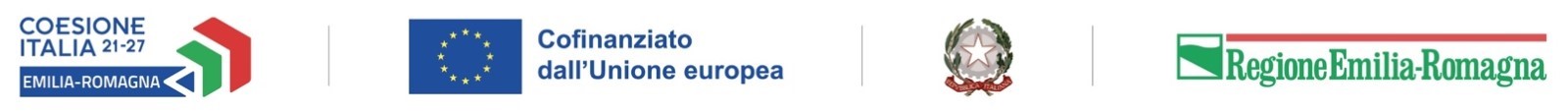 PR-FESR 2021-2027 PRIORITÀ 1 Ricerca, Innovazione e CompetitivitàAzione 1.1.1 Sostegno a progetti di ricerca, sviluppo sperimentale e innovazione delle impreseAPPENDICE 9Dichiarazione sulla dimensione aziendale DICHIARAZIONE SOSTITUTIVA DI ATTO NOTORIO (artt. 46 e 47 – D.P.R. n. 445 del 28.12.2000)(come definiti dal Decreto del Ministero attività produttive 18 aprile 2005 – GU n. 238 del 12/10/2005)Il/la sottoscritto/a …………………………………… nato/a a …………………………………….. il ……………………… nella sua qualità di legale rappresentante dell’impresa ……………………………………………….. avente sede legale in ………………………………….. Via ……………………………… CAP ……………………………………. Provincia …………………….   CF ……………………………………….. P. IVA …………………………………. recapito telefonico ……………………………., e-mail ……………………………………..D I C H I A R Adi rientrare nella dimensione d’impresa: micro 	 piccola		 mediasulla base dei dati riportati nelle schede allegate, di seguito indicate (barrare le caselle che interessano):Informazioni relative alla qualifica di PMICalcolo per le imprese associate o collegateAllegato A impresa associataScheda di PartenariatoAllegato B imprese collegateScheda di collegamentoIl sottoscritto dichiara di essere consapevole delle responsabilità penali, derivanti dal rilascio di dichiarazioni mendaci, di formazione o uso di atti falsi, e della conseguente decadenza dai benefici concessi sulla base di una dichiarazione non veritiera, richiamate dagli artt. 75 e 76 del D.P.R. 445 del 28 dicembre 2000. La dichiarazione è presentata unitamente a copia fotostatica del documento di identità (……………… n. ……………………………… rilasciato il……………………) ai sensi dell’art. 38 del D.P.R. n.445/00.……………………………., lì …………………  	………………………………………………………………                 			 (timbro e firma)INFORMAZIONI RELATIVE AL CALCOLO DELLA DIMENSIONE DI IMPRESA1. Dati identificativi dell'impresaDenominazione o ragione sociale: _______________________________Indirizzo della sede legale: ______________________________________N. di registro o di partita IVA: ____________________________________Nome e qualifica del o dei dirigenti principali: _________________________________, ________________________________________2. Tipo di impresaBarrare la/e casella/e relativa/e alla situazione in cui si trova l'impresa richiedente:3. Dati che determinano la categoria dell’impresaCalcolati secondo l’articolo 6 dell’allegato alla raccomandazione 2003/361/CE della Commissione sulla definizione delle PMIPeriodo di riferimento (*):  (*) Tutti i dati devono riguardare l’ultimo esercizio contabile chiuso e vengono calcolati su base annua. Per le imprese di costituzione recente, i cui conti non sono ancora stati chiusi, i dati vengono stimati in buona fede ad esercizio in corso (**) In migliaia di euro.Importante:rispetto all’esercizio contabile precedente è intervenuta una variazione tale da determinare una modifica dimensionale dell’impresa richiedente?   Si (in tal caso compilare e allegare una dichiarazione riguardante l’esercizio precedente).  No                                                                                                       ……………………………., lì …………………  	………………………………………………………………                 			 (timbro e firma) Allegato alla DichiarazioneCALCOLO PER LE MPRESE ASSOCIATE O COLLEGATEAllegati da includere se necessario:Allegato A se l’impresa ha almeno un’impresa partner (ed eventuali schede supplementari)Allegato B se l’impresa ha almeno un’impresa collegata (ed eventuali schede supplementari)Calcolo dei dati delle imprese collegate o associate  (*) In migliaia di euro.I risultati della riga «Totale» vanno riportati nella tabella «dati che determinano la categoria d’impresa» della presente dichiarazione.……………………………., lì …………………  	………………………………………………………………                 			 (timbro e firma)ALLEGATO AIMPRESE ASSOCIATEPer ogni impresa per la quale è stata compilata la «scheda di partenariato» [una scheda per ogni impresa associata dell’impresa richiedente e per le imprese associate delle eventuali imprese collegate, i cui dati non sono ancora ripresi nei conti consolidati), i dati della corrispondente tabella «partenariato» vanno riportati nella tabella riassuntiva seguenteTabella A (*) In migliaia di euro.NB:Questi dati risultano da un calcolo proporzionale effettuato nella «scheda di partenariato» compilata per ogni impresa partner diretta o indiretta.I dati indicati nella riga «Totale» della tabella di cui sopra vanno riportati alla riga 2 (riguardante le imprese partner) della tabella dell’allegato alla dichiarazione.……………………………., lì …………………  	………………………………………………………………                 			 (timbro e firma)SCHEDA DI PARTENARIATO 1. Dati identificativi dell'impresa associataDenominazione o ragione sociale: ……………………………………………………………………….Indirizzo della sede legale: …………………………………………………………………………………..N. di registro o di partita IVA: …………………………………………………………………………….Nome e qualifica del o dei dirigenti principali: …………………………………………………….2. Dati relativi ai dipendenti e all'impresa associata  (*) In migliaia di euro.NB: I dati lordi risultano dai conti e da altri dati dell’impresa associata, consolidati se disponibili in tale forma, ai quali si aggiungono al 100 % i dati delle imprese collegate all’impresa associata, salvo se i dati delle imprese collegate sono già ripresi tramite consolidamento nella contabilità dell’impresa associata. In caso di necessità aggiungere «schede di collegamento» per le imprese collegate non riprese tramite consolidamento.3. Calcolo proporzionalea) Indicare con precisione il tasso di partecipazione detenuto dall’impresa dichiarante (o dall’impresa collegata attraverso la quale esiste la relazione con l’impresa partner), nell’impresa partner oggetto della presente scheda:…………………………………………………………………………………………………………………………………………………………………………………………………………………………………………………………………………………………………………………………………………………………………………………………………………………………………………………………a.1) Indicare anche il tasso della partecipazione detenuta dall’impresa partner oggetto della presente scheda nell’impresa dichiarante (o nell’impresa collegata):…………………………………………………………………………………………………………………………………………………………………………………………………………………………………………………………………………………………………………………………………………………………………………………………………………………………………………………………b) Tra i due tassi di cui sopra va scelto il più elevato: tale percentuale si applica ai dati lordi indicati nella tabella precedente. Il risultato del calcolo proporzionale va riportato nella tabella seguente:Tabella «partenariato» (*) In migliaia di euro.I dati di cui sopra vanno riportati nella tabella A dell’allegato A.……………………………., lì …………………							(timbro e firma)  	………………………………………………………………                 			 Allegato B IMPRESE COLLEGATEA) DETERMINARE IL CASO IN CUI SI TROVA L’IMPRESA RICHIEDENTECaso 1: l’impresa richiedente redige conti consolidati oppure è inclusa tramite consolidamento nei conti consolidati di un’altra impresa collegata [tabella B(1)]Caso 2: l’impresa richiedente o una o più imprese collegate non redigono conti consolidati oppure non sono riprese tramite consolidamento [tabella B(2)].NB: i dati delle imprese collegate all’impresa richiedente risultano dai loro conti e da altri dati, consolidati se disponibili in tale forma. A questi vengono aggregati proporzionalmente i dati delle eventuali imprese associate a tali imprese collegate, situate immediatamente a monte o a valle dell’impresa richiedente, qualora non siano già stati ripresi tramite consolidamento.B) I METODI DI CALCOLO A SECONDA DEI CASINel caso 1: I conti consolidati servono da base di calcolo. Compilare la tabella B(1)Tabella B (1)(*) Quando gli effettivi di un’impresa non risultano dai conti consolidati, essi vengono calcolati sommando tutti gli effettivi di tutte le imprese con le quali essa è collegata.(**) In migliaia di euroI dati indicati nella riga «Totale» della tabella B(1) vanno riportati alla riga 1 della tabella dell’allegato alla dichiarazione.(*) A scelta degli Stati membri, a seconda delle esigenze.(**) Presidente, direttore generale o equivalente.__________________________NB: le eventuali imprese associate di un’impresa collegata non riprese tramite consolidamento vanno trattate come associate dirette dell’impresa richiedente. All’allegato A vanno quindi aggiunti i loro dati e una «scheda di partenariato.Nel caso 2: Per ogni impresa collegata (inclusi i collegamenti tramite altre imprese collegate), compilare una «scheda di collegamento» e procedere all’addizione dei conti di tutte le imprese collegate compilando la tabella B(2) qui di seguito.Tabella B (2)(*) Aggiungere una scheda di collegamento per ogni impresa. (**) In migliaia di euro.I dati indicati alla riga «Totale» della tabella di cui sopra vanno riportati alla riga 3 (riguardante le imprese collegate) della tabella dell’allegato alla dichiarazione.									(timbro e firma)……………………………., lì …………………					………………………………………………………………SCHEDA DI COLLEGAMENTO N. ____(solo per ogni impresa collegata, non ripresa tramite consolidamento nella tabella B)1. Dati identificativi dell'impresaDenominazione o ragione sociale:	Indirizzo della sede legale:	N. di registro o di partita IVA:	Nome e qualifica del o dei dirigenti principali: ..................................................................................................................................................2. Dati relativi all’ impresa  (*) In migliaia di euro.I dati devono essere riportati nella tabella B(2) dell’allegato B.NB: i dati delle imprese collegate all’impresa richiedente risultano dai loro conti e da altri dati, consolidati se disponibili in tale forma. A questi si aggregano proporzionalmente i dati delle eventuali imprese associate delle imprese collegate, situate immediatamente a monte o a valle di quest’ultime, se non sono già stati ripresi nei conti consolidati.Tali imprese associate vanno trattate come partner diretti dell’impresa richiedente. All’allegato A vanno quindi acclusi i loro dati e una «scheda di partenariato».									(timbro e firma)……………………………., lì …………………					………………………………………………………………Impresa autonomaIn tal caso i dati riportati al punto 3 risultano dai conti dell'impresa richiedente. (Compilare solo la Scheda 1)Impresa associataIn tali casi i dati riportati al punto 3 risultano dai dati indicati nei rispettivi prospetti di dettaglio di cui alle Schede 2, 3, 4 e 5Impresa collegataIn tali casi i dati riportati al punto 3 risultano dai dati indicati nei rispettivi prospetti di dettaglio di cui alle Schede 2, 3, 4 e 5Effettivi (ULA)Fatturato (**)Totale di bilancio (**)Periodo di riferimento:Periodo di riferimento:Periodo di riferimento:Periodo di riferimento:Effettivi (ULA)Fatturato (*)Totale di bilancio (*)1. Dati dell'impresa richiedente o dei conti consolidati [riporto della tabella B(1) e dell’Allegato B]2. Dati (nota 22) aggregati in modo proporzionale di tutte le (eventuali) imprese associate (riporto dalla tabella A dell’allegato A)3. Somma dei dati (nota 22) di tutte le imprese collegate (eventuali) non ripresi tramite consolidamento alla riga 1 [riporto dalla tabella B(2) dell’allegato B]TotaleImpresa associata(indicare nome/identificazione)Occupati (ULA)Fatturato (*)Totale di bilancio (*)l)2)3)4)5)…TOTALEPeriodo di riferimento:Periodo di riferimento:Periodo di riferimento:Periodo di riferimento:Effettivi (ULA)Fatturato (*)Totale di bilancio (*)Dati lordiPercentuale: . . .%Occupati (ULA)Fatturato (*)Totale di bilancio (*)Risultati proporzionaliEffettivi (ULA) (*)Fatturato (**)Totale di bilancio (**)TotaleIdentificazione delle imprese riprese tramite consolidamentoIdentificazione delle imprese riprese tramite consolidamentoIdentificazione delle imprese riprese tramite consolidamentoIdentificazione delle imprese riprese tramite consolidamentoImpresa collegata (nome/identificazione)Indirizzo della sede legaleN. di registro o partita IVA (*)Nome e qualifica del o dei dirigenti principali (**)ABCDEFImpresa n. Effettivi (ULA)Fatturato (**)Totale di bilancio (**)(*)2. (*)3. (*)4. (*)………TotalePeriodo di riferimento Periodo di riferimento Periodo di riferimento Periodo di riferimento Occupati (ULA)Fatturato (*)Totale di bilancio (*)Totale